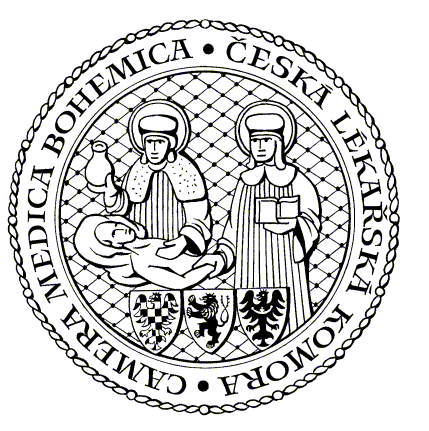 Okresní   shromáždění  členů  OS  ČLK Táborse koná v pondělí 20. 11. 2023 od 18 hodinv zasedací místnosti ředitelství nemocnice tábor a.s.